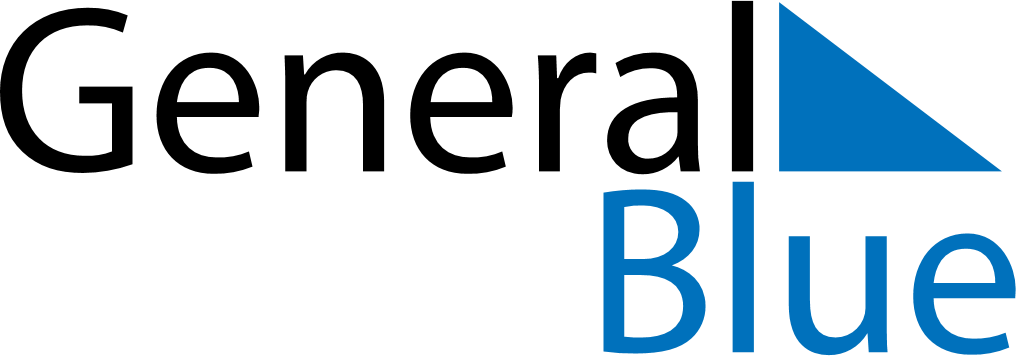 September 2018September 2018September 2018September 2018CroatiaCroatiaCroatiaMondayTuesdayWednesdayThursdayFridaySaturdaySaturdaySunday112345678891011121314151516Yom Kippur1718192021222223Yom Kippur2425262728292930